附件5附件3长春人文学院临时开通校园网络开通申请表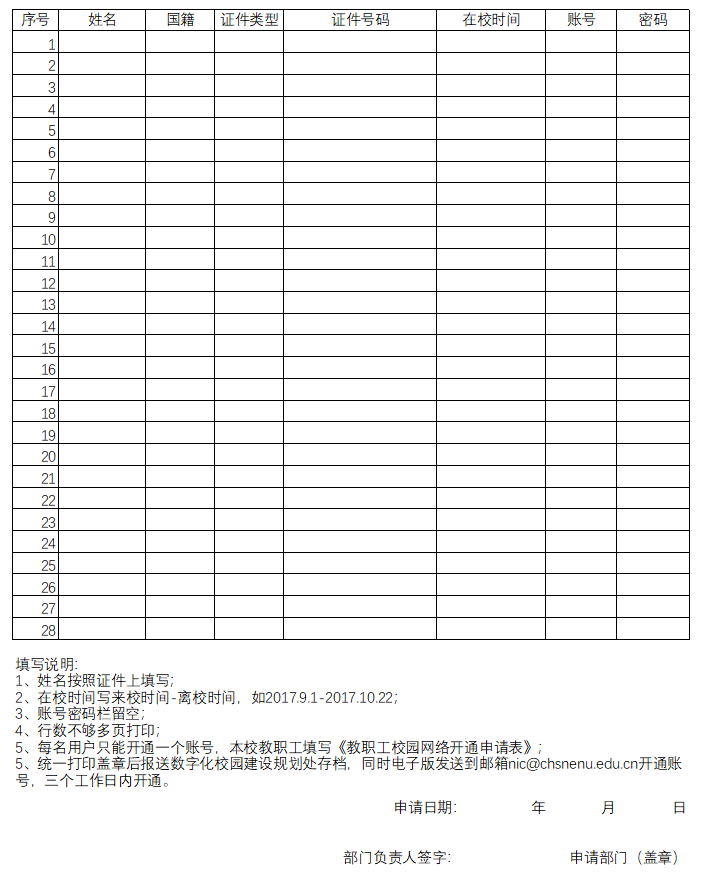 